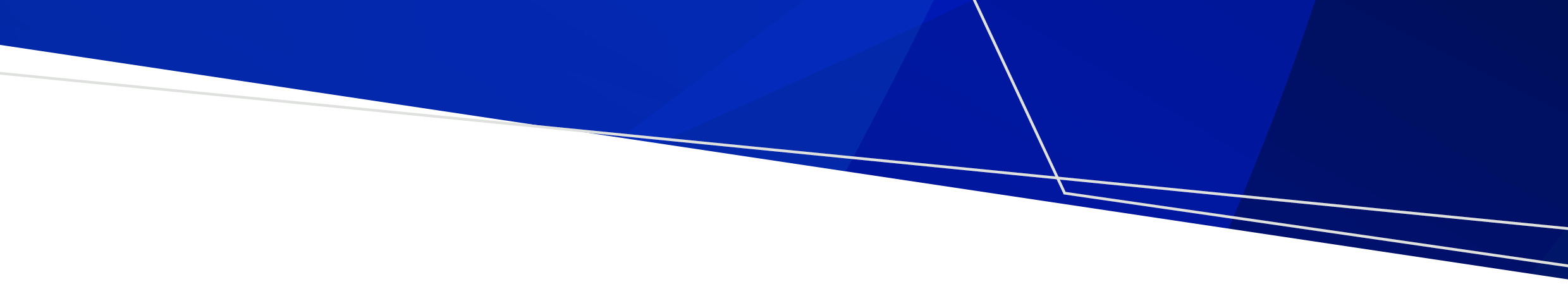 The following health service sites and bush nursing centres are in categories 5-7 of the Modified Monash Model classification system (MMM 5-7) <https://www.health.gov.au/health-topics/rural-health-workforce/classifications/mmm> and are eligible to apply for an exemption under the COAG Section 19(2) Exemptions Initiative <https://www.health.vic.gov.au/improving-access-to-primary-care-in-rural-and-remote-areas>.Health service sitesThirty-nine sites across 39 health services are eligible. These are listed below by heath service partnership (HSP). Note: For multi-campus health services, only the listed sites are eligible.Bush nursing centresFifteen bush nursing centres are eligible. These are listed below by HSP. Improving Access to Primary Care in Rural and Remote AreasCOAG Section 19(2) Exemptions InitiativeEligible (MMM 5-7) Victorian sites OFFICIALBarwon South West HSPLoddon Mallee HSPGippsland HSPGrampians HSPHume HSPCasterton Memorial HospitalBoort District HealthGippsland Southern Health Service  Korumburra  Beaufort and Skipton Health Service  Beaufort Skipton Alpine Health  Bright Myrtleford Mt Beauty Great Ocean Road Health  Lorne  Apollo Bay Kerang District Health  Orbost Regional Health  Central Highlands Rural Health  Hepburn Kyneton  Daylesford Alexandra District Hospital and Community Health Service  Hesse Rural Health Service Winchelsea  Rokewood Cohuna District Hospital South Gippsland Hospital  Foster Grampians HealthEdenhope Dimboola Beechworth Health Service Heywood Rural Health Heathcote Health Yarram and District Health East Wimmera Health Service  St Arnaud Charlton Wycheproof Birchip Donald Corryong Health (formerly Upper Murray Health and Community Services) Moyne Health Services  Port Fairy Mallee Track Health and Community Service  Ouyen Sea Lake Omeo District Health  Rural Northwest Health  Hopetoun Warracknabeal  Beulah (no beds) Mansfield District Hospital Timboon and District Healthcare Service  Rochester and Elmore District Health Service Central Gippsland Health Service MaffraEast Grampians Health Service  Willaura Tallangatta Health Service Southwest Healthcare  Camperdown  Lismore Macarthur Robinvale District Health Services Robinvale Manangatang West Wimmera Health ServiceJeparitKanivaRainbow NhillRupanyupMurtoa (no beds)Minyip (no beds)Goroke (no beds)Yea and District Memorial Hospital Western District Health  Penhurst  Coleraine  Merino Maryborough District Health ServiceAvocaDunollyNCN HealthNumurkahNathaliaTerang and Mortlake Health ServiceInglewood and Districts Health ServiceBarwon South West HSP Loddon Mallee HSPGippsland HSPGrampians HSPHume HSPDartmoorBalmoral DingeeLockington GelantipyBuchan  Cann River Dargo Ensay Swifts Creek Harrow Lake Bolac   Elmhurst Woomelang Walwa  To receive this document in another format, phone (03) 9456 4203, using the National Relay Service 13 36 77 if required, or email the Health Services Improvement team <healthservicesimprovement@health.vic.gov.au>.Authorised and published by the Victorian Government, 1 Treasury Place, Melbourne.© State of Victoria, Australia, Department of Health, July 2022.ISBN 978-1-76096-934-9 (pdf/online/MS Word)Available at Improving Access to Primary Care in Rural and Remote Areas Initiative <https://www.health.vic.gov.au/improving-access-to-primary-care-in-rural-and-remote-areas>